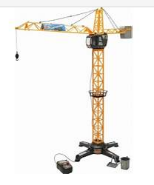 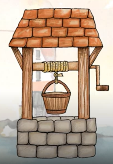 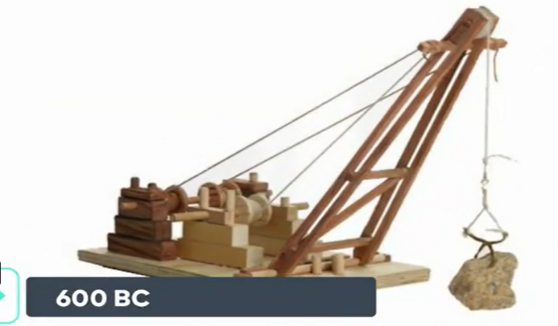 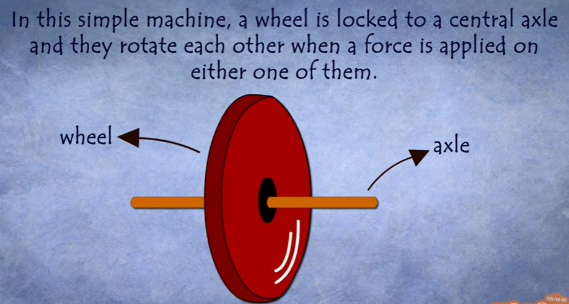 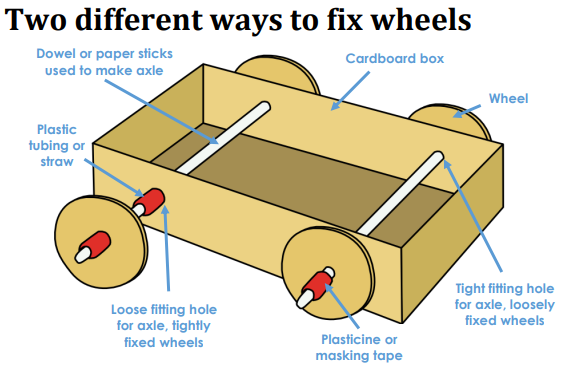 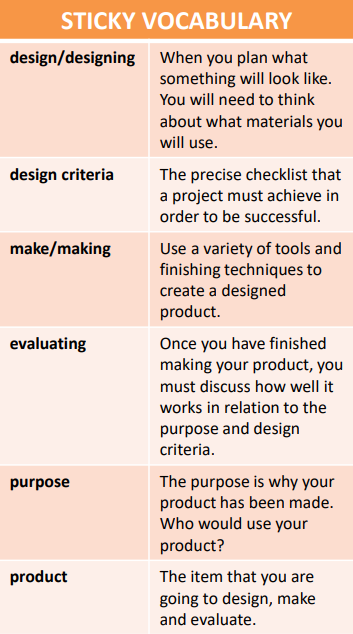 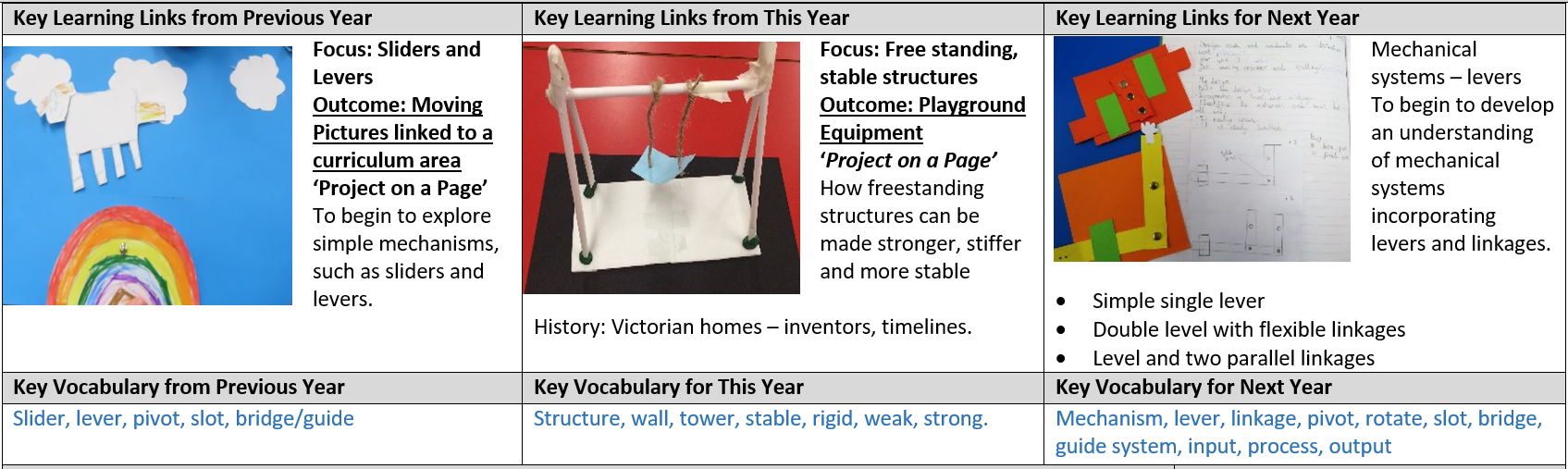 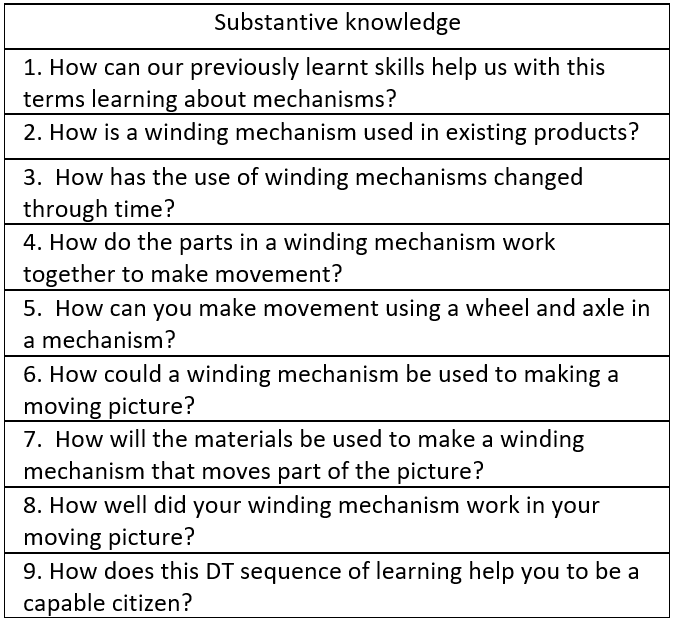 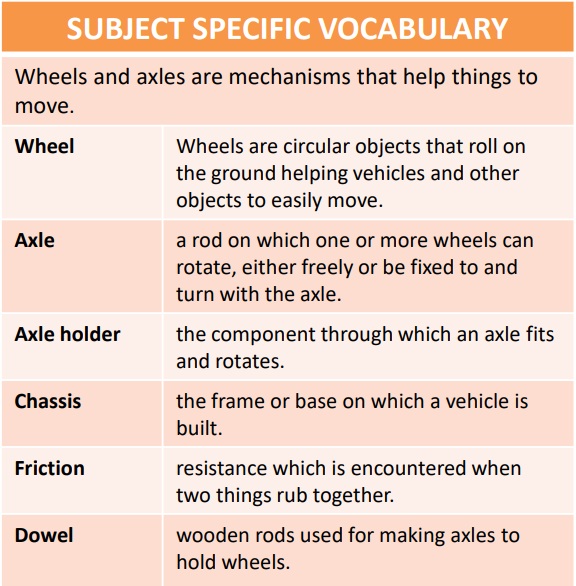 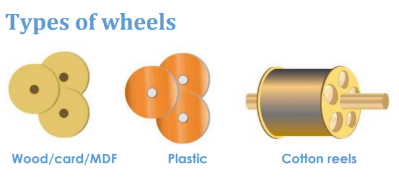 Design and TechnologyFocus: Winding Mechanisms (including wheels and axels)How are wheels and axles used to make a winding mechanism work?